Legalcommunity.it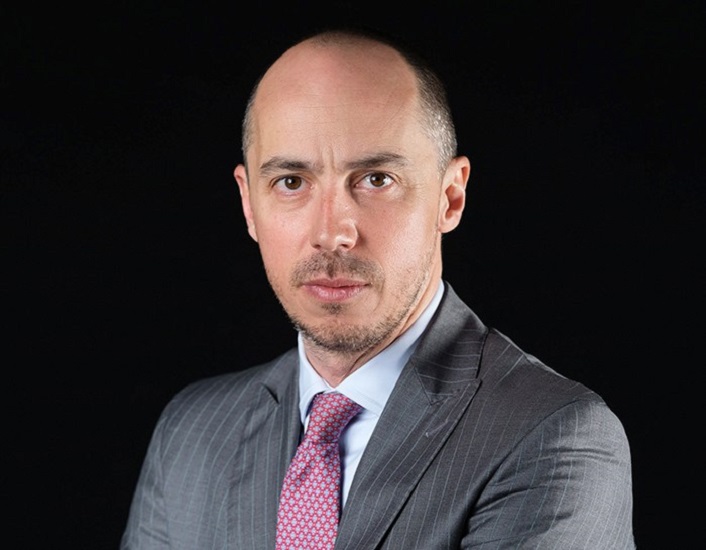  giugno 17, 2019 Baker McKenzie con Unihousing per un nuovo studentato a PaviaBaker McKenzie ha assistito Unihousing, parte di un gruppo attivo dal 2007 nel segmento dello student housing anche tramite i brand Archiginnasio e UniMilano, nell’apertura di una nuova struttura da 100 posti letto a Pavia in prossimità del Policlinico universitario e delle principali facoltà scientifiche della città universitaria. Si tratta della riconversione e rifunzionalizzazione a studentato di un complesso immobiliare a destinazione d’uso ricettiva, residenziale e commerciale che mira ad attivare un processo di rigenerazione urbana nel quartiere.Baker McKenzie, con il partner Alessandro Matteini (nella foto), ha assistito Unihousing, mentre Patrizia Casnici e Alessandro Danovi hanno assistito la proprietà. GVA Redilco, coi partner Gianluca Mazzi e Thomas Guardiani, ha agito in qualità di advisor strategico per la valorizzazione dell’asset.